VDSS: 		Lehrerfortbildungsveranstaltung                                                                     Datum:		20. Oktober 2018                                               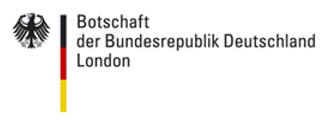 Ort: 	Wynfrid House, 20 Mulberry St, London E1 1EH, http://www.wynfridhouse.com/  Programme:09.30-10.00		Arrival and Registration10.00-10.30	Welcome and brief introduction of the European Bookshop by Steffi Stiebeiner who is exhibiting some of their German language collection at the event.10.30-11.30		Helene Schulze (former Saturday school pupil and classroom assistant):„Und jetzt? Life after German school.“11.30-12.30		Dr Anne Margaret Smith (Dyslexia specialist, founder of ELT Well):"How does Dyslexia affect language learning In English-German bilingual children?”12.30-12.45	GSSTA Award Ceremony: Announcement of the winners of the German Saturday School Teaching award 201812.45-14.00		Mittagessen16.30-16.45		Verabschiedung
WorkshopWorkshopWorkshop14.00-15.00 Silke Filby (DSS Hendon):‘Ideenbӧrse: Spielideen für 3-5jӓhrige.‘Die diejӓhrigen GSSTA PreistrӓgerInnen:‘Kurze Vorstellung unserer Unterrichts-projekte.’Marianne Siegfried-Brookes (DSS Leicester, VDSS)‚Workshop für SchulleiterInnen – Schulen die Spass machen‘15.00-15.30KaffeepauseKaffeepauseKaffeepause15.30-16.30Sarah Kayser, Simone Parchow-Hosmer (DSS Southampton):‘Die Weiterentwick-lung des Lehrens in der SAMS in einer Zeit des Umbruchs (7-10jährige)‘Katja Chachia  (DSS Richmond)‚Erste Erfahrungen mit der neuen Deutsch GCSE Prüfung‘ Ela Law, Tanja Joost  (DSS Greenwich)‚Deutsch für Anfӓnger. Zusatzangebot für Kinder an der Samstagsschule‘ (für LehrerInnen und SchulleiterInnen)